 O Dia da TerraData foi criada em 1970, sendo um momento para cobrarmos medidas mais eficientes de preservação da natureza.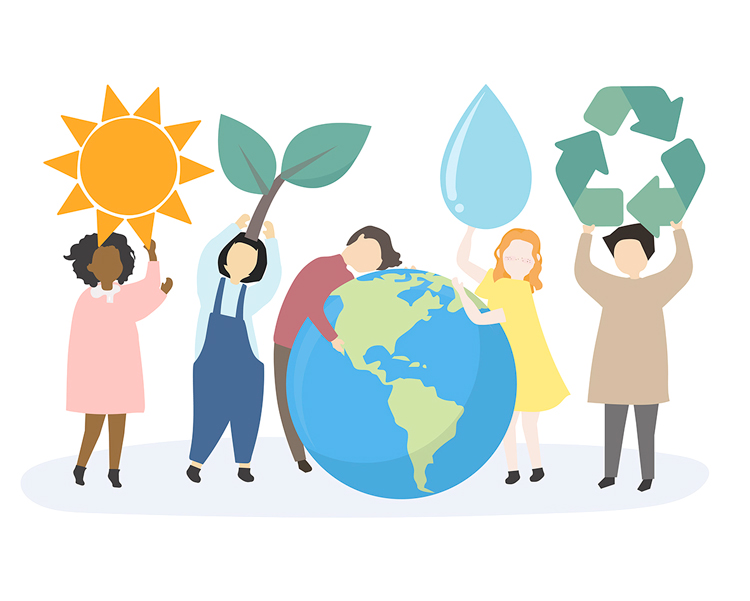  	É comemorado, todos os anos, no dia 22 de abril, o Dia da Terra é extremamente importante para refletirmos a respeito de como nossas ações impactam a vida no nosso planeta, sendo um momento para cobrarmos medidas mais eficientes de preservação da natureza e também de mudança de comportamento para que consigamos deixar um planeta saudável para as próximas gerações.(ESCREVA SEMPRE RESPOSTAS COMPLETAS.)O Dia da Terra foi criado, em 1970, pelo então senador americano Gaylord Nelson. Naquela data, o senador convocou um grande protesto, nos Estados Unidos, que tinha como pauta a poluição. A partir de 1990, o Dia da Terra passou a ser uma data comemorada em diferentes países. A cada ano, um tema diferente é abordado nele, esses temas são relacionados com a preservação e redução dos nossos impactos negativos no planeta.Por que é importante ter uma data para comemorar o Dia da Terra? É importante comemorar o dia da Terra porque _____________________________ __________________________________________________________________________________________________________________________________________Quando foi criado o Dia da Terra? O dia da Terra foi criado em ___________________. 